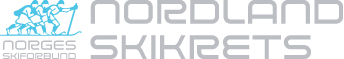 Treningsprogram Røklandsamling 2019Gruppe 13 - 14 årFredagKl 18:00: Barmarkstrening spenst og styrke. Oppvarming, elghufs og sprettende skigang med korte staver. Basisøvelser styrke. Tid: 1 t 30 minLørdag Kl 09:00: Barmark, intervall. Oppvarming, ulike fartsøvelser, stafetter ol med høy fart. Tid 1 t 30 minKl 15:30: Rulleski skøyting, teknikk med og uten staver. Rulleskibandy og basket. Tid 1 t 30 min.SøndagKl 09:00: Rulleski rolig tur skøyting. Fokus på teknikk og utholdenhet.TrenereLars Utne Haukland (ansvarlig)Innstranda ILCecilie RisvollFauske ILHåvard HammerfallFauske ILGøran SkogstadInnstranda IL